муниципальное бюджетное учреждениеСоветского района города НовосибирскаЦентр молодёжного досуга «Левобережье»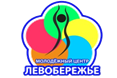 Аналитическая записка 2019 г.Цели и задачи.Цель. Создание условий для формирования духовно богатой, физически здоровой, социально активной и творческой личности подростков и молодежи.Задачи.1.	Обеспечивать доступность и возможность получения услуг, в том числе для подростков и молодежи с ограниченными возможностями здоровья, находящихся в трудной жизненной ситуации, одаренным и талантливым.2.	Создавать среду успеха для становления и развития способностей личности воспитанников к самоопределению, самостоятельному успешному решению проблем в различных сферах жизнедеятельности на основе использования социального опыта.3.	Формировать команду единомышленников и стимулировать творчески работающих специалистов на основе опоры на корпоративный дух, общность интересов;4.	Осуществлять мониторинг по проблемам эффективности деятельности Учреждения с целью получения достоверной информации о работе Учреждения для обеспечения гарантии качества, внимательного отношения и заботы о молодежи.5.	Обеспечивать межведомственное сотрудничество в развитии сферы молодежной политики, расширять и укреплять взаимодействие с социальными партнерами Учреждения по поиску новых и закреплению оправдавших себя форм деятельности;6.	Развивать современную материально-техническую базу, соответствующую инновационной модели деятельности Учреждения: современная инфраструктура с функциональной архитектурой компонентов, включающих современное оборудование, доступный Интернет, интерактивные пособия, условия для занятий спортом и творчеством, организованное свободное пространство.Направления работы.Приоритетные направления деятельности Центра в 2019 году выбраны в соответствии с направлениями, обозначенными в «Концепции развития муниципальной молодежной политики г. Новосибирска» и соответствуют распоряжению Правительства Российской Федерации от 18.12.2006 №1760-р (О стратегии государственной молодежной политики Российской Федерации), Постановлению мэра города Новосибирска от 13.11.2017 № 5116 «О муниципальной программе Развитие сферы молодежной политики в городе Новосибирске на 2018-2021 годы»:1. Содействие развитию активной жизненной позиции, развитию потенциала подростков и молодежи.2. Гражданско-патриотическое воспитание подростков и молодежи.3. Поддержка молодой семьи.4. Содействие в выборе профессии и ориентировании на рынке труда.5. Содействие формированию здорового образа жизни у подростков и молодежи.6. Содействие молодежи в трудной жизненной ситуации.7. Адаптация подростков и молодёжи с ОВЗ в социуме, развитие их творческих способностей.8. Развитие информационного пространства молодежной политики.В данном случае Центр молодежного досуга «Левобережье», который состоит из 4-х основных отделов, в полной мере выполняет функцию многофункционального центра по месту жительства, удовлетворяющего все социальные потребности подростков и молодежи по месту жительства. При этом под многофункциональностью мы подразумеваем не только организацию занятости и содержательного досуга, но и, прежде всего, вовлечение молодого поколения в социально-значимую деятельность через реализацию проектов и программ по приоритетным направлениям молодежной политики.Анализ результативности деятельности.Статистические данные Центра в 2019 году возросли, в том числе и благодаря тому, что с сентября 2018 года в состав МБУ ЦМД «Левобережье» вошёл в качестве основного отдела Дом молодёжи «Маяк».Клубные формирования: в 2019 году количество КФ в сравнении с прошлым годом не увеличилось МЗ – 28, фактически – 28. В 2017 году: МЗ – 22 клубных формирования, фактически – 22.Участников КФ: в 2019 году по МЗ – 457 чел., фактически – 792, что на 335 человек больше чем планировалось.В 2018 году по МЗ – 454 чел., фактически – 701 чел. Участников КФ больше, чем планировалось, на 247 чел. В 2017 году: МЗ – 403 чел., фактически – 530 чел.Если посмотреть в сравнении, то получим прирост численности занимающихся: (Диаграмма3.1).Диаграмма. 3.1.Численность занимающихся 2017-2019 г.г.В сравнении с прошлым годом количество КФ не увеличилось, а вот численность участников КФ увеличилось на 91 чел. в сравнении с 2018 г. и на 262 чел. в сравнении с 2017 годом. Что говорит о востребованности КФ, т.к. деятельность клубных формирований Центра переформировывается в направлении, привлекательном непосредственно для нашей целевой аудитории. Открываются и\или продолжают свою деятельность клубные формирования, интересныеименно для подростков и молодежи (спортивные, творческие кружки и секции). А так же клубные формирования Центра работают с подростками и молодёжью с ОВЗ и в ТЖС, давая им возможность социальной адаптации и творческого развития.В 2019 году возрастной состав участников КФ распределился следующим образом: от 14 до 18 лет (32,9% от общего числа участников КФ) и в возрасте от 8 до 13 лет (33,9 % от общего числа)От 30 (16,6 %) и от 19 до 30 лет (11%)Дети в возрасте 3-7 лет составляют 5,5% от общего числа занимающихся.Большая часть занимающихся - это школьники (67,%) и работающая молодежь (14,1 %)В 2018 году больше всего занимающихся в КФ – подростки в возрасте от 14 до 18 лет (32,2% от общего числа участников КФ) и в возрасте от 8 до 13 лет (28,9% от общего числа). Далее идёт молодёжь в возрасте от 19 до 30 лет (18,9%) и взрослые в возрасте от 30 лет (14,7%). Дети в возрасте 3-7 лет составляют 5,2% от общего числа занимающихся.Большая часть занимающихся в КФ это школьники (64,9%) и работающая молодежь (10,2%)А в2017 году: занимающихся в КФот 14 до 18 лет (30,5% от общего числа участников КФ) и в возрасте от 8 до 13 лет (33 % от общего числа)От 30 (19,3 %) и от 19 до 30 лет (8,2%)Дети в возрасте 3-7 лет составляют 9% от общего числа занимающихся.Большая часть занимающихся - это школьники (57,%) и работающая молодежь (15,6 %).Диаграмма 3.2 Возрастной состав КФОсновная часть занимающихся составляет наша непосредственная целевая аудитория. Это результат целенаправленной работы администрации и специалистов Учреждения. Небольшой спад численности в возрасте от 19 до 30 лет по сравнению с прошлым годом связан с тем, что на территории микрорайонов «ОбьГЭС» и «Правые Чёмы» мало рабочих мест и образовательных учреждений СПО и ВПО, поэтому молодежь вынуждена ездить в город. И исходя из данных диаграммы, видно, что возрастные категории из года в год переходят в другую возрастную категорию. Этот параметр показывает стабильность и сохранность контингента воспитанников в Учреждении.В 2019 году воспитанники КФ приняли участие в 173 социально значимых мероприятиях различного уровня. Этот показатель говорит о высокой социальной активности воспитанников клубных формирований, которые принимают активное участие в социально значимых мероприятиях, проводимых не только Центром, но и мероприятиях различного уровня, что подтверждается дипломами, грамотами и благодарственными письмами.Проектная деятельность в Центре развивается по всем направлениям молодежной политики:•	работа над развитием у подростков и молодежи активной жизненной позиции;•	приобщение подростков и молодежи к здоровому образу жизни;•	гражданское-патриотическое воспитание;•	содействие молодежи в трудной жизненной ситуации;•	профориентация подростков и молодежи.Фактические показатели соответствуют запланированным в МЗ (МЗ – 17 проектов, фактически – 17). В сравнении с прошлым годом количество проектов в МЗ не изменилось, но фактические показатели опять же превосходят, по прошлому году, это связано с тем, что деятельность учреждения направлена не на увеличение количества проектов, а на улучшение их качества. В 2020 году проекты «Зона окрашивания-ГЭС» и «Служу России» будут модернизованы в мероприятия, а проекты «Молодежный совет» и «Школа ведущих» прекращены. Деятельность активов этих проектов будет переведена в системную работу в рамках театральных КФ - для проекта «Школа ведущих», а актив проекта «Молодежный совет» уже включился в работу проектов «Штаб трудовых отрядов» и «Штаб волонтеров».Некоторые проекты становятся цикличными, такие как: свободные пространства «Астероид Б-612» и «МИФ», «Штаб трудовых отрядов», «Зеленый кинотеатр» и др., что говорит об интересе подростков и молодежи, а также о востребованности этих проектов среди населения Советского района. Получены положительные отзывы, проекты эффективны – достигнуты цель и ожидаемые результаты.Грантовая деятельность в 2019 году. Специалисты Учреждения приняли участие в одном грантовом конкурсе – «Парад идей», но не получили результат. Это связано с тем, что на данный момент, в учреждении, нет проектов, которые могли бы быть конкурентоспособными. А также с нежеланием специалистов сталкиваться с объемной работой по написанию конкурсных заявок. В 2020 году будет усилено методическое сопровождение данной работы.Статистические данные по мероприятиям (как по МЗ, так и фактические) выросли в результате слияния МБУ ЦМД «Левобережье» с ДМ «Маяк».Мероприятия по м/ж: МЗ – 124, фактически – 124, численность участников – 9894 чел. в 2018 МЗ – 170, фактически – 283, участники – 13000 чел.В 2017 году проведено 207 (МЗ – 134), участники – 8959 чел. Районные мероприятия: МЗ – 27, фактически – 27, численность участников – 6519 чел.2018 МЗ – 28, фактически – 45, участники – 3535 чел.2017 году:18 (МЗ – 12), участники – 2324 чел. Городские мероприятия: МЗ – 3, фактически – 3, численность участников – 828 чел.В 2018 МЗ – 3, фактически – 3, участники – 536 чел.В 2017 году МЗ-2, фактически – 2, численность участников 350 чел.Диаграмма 3.3. Участники мероприятий 2017-2019 г.г.Исходя из вышеуказанных данных, можно сделать вывод, что в 2019 году количество мероприятий МЗ районного уровня и по месту жительства сократилось и совпадает с фактическим. Это связано с тем, что Учреждение направило свою деятельность на укрупнение и качество проводимых мероприятий. И, несмотря на уменьшение количества проводимых мероприятий в 2 раза, по Диаграмме 3.2., можно увидеть сравнительно не большое уменьшение количества участников мероприятий, что говорит о правильном направлении на качество и укрупнение проводимых мероприятий. Так же можно сказать и о городских мероприятиях, в которых просматривается увеличение количества участников мероприятия.Так этот показатель говорит о заинтересованности целевой аудитории,профессионализме менеджеров по связям с общественностью, которые вовремя размещают рекламу о проходящих мероприятиях (объявления (в газетах, в Учреждении), анонсы в социальных сетях, афиши (расклейка), листовки, факс (крупные культурные, досуговые, образовательные учреждения), информирование через специалистов, воспитанников КФ, волонтёров)и налаженных взаимосвязей с образовательными учреждениями и иными организациями и конечно же о качестве проводимых мероприятий.Активное развитие получили открытые творческие пространства «МИФ» и «Астероид-Б 612» существующие в Центре с 2018 года. За два года была проведена активная работа по развитию этих двух проектов: интерес подростков и молодежи к открытым пространствам возрос; увеличилось качество проведенных мероприятий и количество участников. И в 2019 году на базе ОО ДМ «Маяк», при участии подростков и молодежи Советского района было создано открытое пространство Антикафе «#MyTime», которое с октября начало свою работу. Здесь подростки и молодежь совместно со специалистами Центра могут принимать участие/проводить различные мастер-классы, тематические вечеринки, тренинги; посмотреть и обсудить фильм и т.п. Уже можно с уверенностью сказать, что Антикафе "#MyTime" становится популярным для подростков и молодежи местом проведения свободного времениНа примере ежегодного городского фестиваля «Роллер Фест», который проводится нашим Центром уже 6 лет в день празднования государственного праздника Дня России можно просмотреть как выполняется мероприятие по муниципальной программе «Развитие сферы молодежной политики в городе Новосибирске» на 2018-2012 годы. Этот фестиваль, направлен на развитие здорового образа жизни и популяризацию массового роликового спорта в молодежной среде.В 2019 в роликовых дисциплинах фестиваля приняло участие 74 роллера в индивидуальных зачетах и 14 молодых семей с детьми; количество зрителей и болельщиков – около 280 человек.География участников: г. Новосибирск: Советский, Октябрьский, Ленинский, Калининский, Дзержинский районы, р.п. Краснообск и Кольцово.Сформирован постоянный контингент участников фестиваля, которые на протяжении 6 лет принимают активное участие в роликовых состязаниях. В последние 2-3 года в фестивале с большим удовольствием принимают участия и молодые семьи.В 2019 году мы продолжили работу с социальными партнерами - Федерация Роллер спорта города Новосибирска. Сами соревновательные роликовые заезды были проведены инструкторами Новосибирской федерации Роллер Спорта, что позволило улучшить уровень состязаний и провести более качественную обработку результатов соревнований. А так же впервые был организован фудкорт, что помогло привлечь еще больше зрителей. При этом интерес со стороны бизнеса о том, что мероприятие востребовано.Для зрителей фестиваля была организована традиционно насыщенная, яркая концертная программа и работа интерактивных площадок.Фестиваль является ожидаемым событием, так как широко освещается в электронных и печатных СМИ.Для увеличения количества участников предлагается решить проблему с прокатом роликов во время проведения Фестиваля, так как приходили подростки, которые хотели бы принять участие в соревнованиях, но у них не было роликов и экипировки.Предложение по решению данной проблемы договорится с МАУК ПКиО «У моря Обского» о бесплатном прокате в день Фестиваля; обратиться к депутатам городского Совета депутатов за финансовой помощью (оплата проката) в прошлом году не увенчалась успехом. В 2020 году надо подойти к этому вопросу более серьезно и разрешить его или найти другие способы разрешения этой ситуации. По итогам проведенного фестиваля, можно отметить, что в 2019 году были разработаны брендированные призы и подарки - это очень понравилось участникам фестиваля и было много предложений, положительных откликов и пожеланий о распространении этой продукции.При организации фестиваляУчреждение взаимодействовало с различными партнерами: общественные организации, учреждения образования, культуры и спорта, депутатами и администрацией Советского района. Удалось также взаимодействие с представителями коммерческих структур.Успех данного фестиваля говорит о правильно выбранном направлении при организации и проведении этого мероприятия.В Учреждении ведется систематическая работа с подростками и молодежью в трудной жизненной ситуации. Центр сотрудничает с отделом полиции №10 «Советский» Управления МВД России по городу Новосибирску, с ТОС («Больничный», «Пятый», «НЗК»), МКУ МЦИДД «Калейдоскоп», МБУ Центр «Радуга», МБУ «КЦСОН» Советского района, ВОИ, Ресурсный центр Советского района, МЦ «Мир молодёжи», МФЦ, ПКиО «У моря Обского», ДК «Приморский», ДК «Академия», ДК «Юность», ВКИ НГУ, общеобразовательными учреждениями Советского района в области просветительско-профилактической деятельности и пропаганде здорового образа жизни, социальной адаптации.Социальные педагоги Центра систематически участвуют в заседаниях школьных советов по профилактике для своевременного выявления несовершеннолетних, склонных к совершению правонарушений и привлечения их к систематическим занятиям в клубах по интересам и/или привлечение к проектной деятельности. Проекты Центра «Мое завтра», «Окна» направлены на содействие самореализации молодежи, оказавшейся в трудной жизненной ситуации. Также в рамках межведомственных операций «Семья» и «Занятость» ведется активная работа по профилактике социального сиротства, безнадзорности и семейного неблагополучия; содействие в трудоустройстве.Проект «Мое завтра» направлен на содействие самореализации молодежи, оказавшейся в трудной жизненной ситуации. В процессе проведения мероприятий появляется положительная динамика – отсутствуют повторные правонарушения, совершаемые молодыми людьми из числа участников проекта. Проект «Окна» направлен на помощь в социальной адаптации молодежи с ограниченными возможностями здоровья. Участники проекта получают следующие результаты: знакомство со способами конструктивного общения, освоение социально-приемлемых форм самовыражения, проявление творческого подхода к решению поставленных задач, проявление положительных эмоций в процессе общения со сверстниками и взрослыми.Специалистами Центра реализуются такие формы работы с подростками и молодежью, находящимися в трудной жизненной ситуации, как:видео уроки и мастер-классы, интерактивные занятия (данная форма работы позволяет включить в занятие практически 100% присутствующих, а также способствует максимальному усвоению рассматриваемого материала) и индивидуальная работа с подростками с привлечением родителей (беседа, диагностика, рекомендации). Все эти формы работы и плодотворное сотрудничество помогают вести активную работу в этом направлении, которая в нашем Центре отмечена письмами благодарности и почетными грамотами.Наряду с активной профилактической работой сотрудники и воспитанники Центра регулярно принимают участие в фестивалях, конкурсах и соревнованиях различного уровня. Участие воспитанников в конкурсной, концертной, выставочной деятельности, в спортивных мероприятиях с каждым годом увеличивается как количественно, так и качественно. На диаграмме представлены победители и призеры за 3 года. Из показателей диаграммы 7.3. мы видим, что из года в год в Центре складывается стабильная ситуация.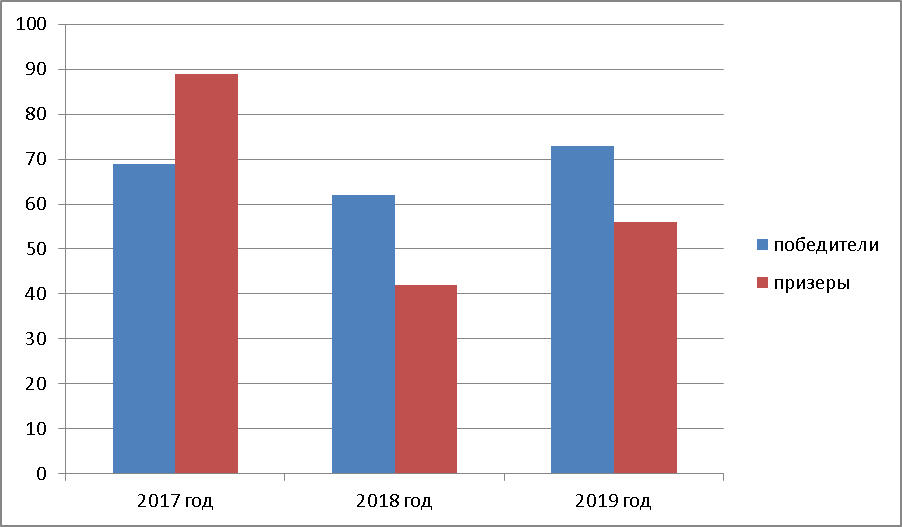 Диаграмма 7.4. Победители и призеры 2017-2019 г.г.В 2018 году виден спад результатов, что в связи с реорганизацией Центра и сменой административно-управленческого персонала. К 2019 году возросло количество победителей, что свидетельствует о плодотворной работе воспитанников, специалистов и руководства Центра. Растет мастерство воспитанников и повышается уровень мастерства РКФ, что положительно влияет на качество оказываемых услуг, что является качественным показателем деятельности КФ. Любая деятельность в Учреждении регулярно анонсируется в СМИ (информация о предстоящих и проведённых мероприятиях, фотоотчёты, статьи, приглашения в КФ и т.п. в газетах, на соответствующих порталах («Родные берега», «Бумеранг», «Навигатор»).Так же проводится регулярная работа ВКонтакте:https://www.facebook.com/groups/323959147754787/; http://vk.com/levoberege; http://vk.com/mc_sputnik    https://vk.com/mc_fakel;  https://vk.com/mayak_dm.  Группа в сети «Instagram», аккаунт в соц. сети Facebook, аккаунт в видеохостинге Youtube. Ведётся страница учреждения на портале «Ты молод» (http://www.levobereje-nsk.comeze.com).Так за период 2019 года в СМИ было размещено 442 публикации, что значительно больше в сравнении с 2018 и 2017 годом.За период 2019 года количество участников групп учреждения в социальной сети ВКонтакте, в instagram выросло. Количество публикаций, в т. ч. пресс-релизов и пост-релизов, видеосюжетов, новостей и др. в 2019 году также увеличилось. Это говорит об активной работе менеджеров по связям с общественностьюи специалистов по основной деятельности Центра. В период летних каникул, при взаимодействии с ООО «Талант - Инициатива Молодость» ведется активная работа по трудоустройству подростков от 14 до 18 лет:2019г. – 70 чел.2018 г. – 42 чел.2017г. – 31 чел.Такое большое количество трудоустроенных обусловлено тем, что специалисты Центра провели большую информационно – разъяснительную работу с учащимися образовательных учреждений Советского района и смогли на конкурсной основе отобрать самых активных подростков, которые зарекомендовали себя в течении учебного года на различных трудовых мероприятиях и акциях.Ежегодно специалистами Центра организуются туристические сборы:2019 г. – МЗ – 5 (80 чел.), фактически -7 (130чел., в возрасте от 14 до 35 лет)2018г. – МЗ – 5, фактически – 12 (167 чел. в возрасте от 14 до 35 лет)2017г. – МЗ – 5, фактически – 8 (122 чел., в возрасте от 14 до 35 лет)Численность участников колеблется, т.к. походы проходят в летний период времени, и некоторые участники как КФ, как и привлеченные находятся на отдыхе (отпуске) в летних оздоровительных лагерях. Также влияет на количество участников туристических походов погодные условия.Регулярная работа по повышению профессионального уровня работников отражается на количественных и качественных показателях, представленных выше.Специалисты Центра по основной деятельности повышают уровень квалификации, посещая семинары, конференции, лекции, мастер-классы, образовательные интенсивы и др. Это свидетельствует тому, что каждый год уровень профессионального мастерства растет, повышается качество их работы. Работники административно-управленческого и вспомогательного персонала также регулярно проходят курсы повышение квалификации в соответствии со своей должностью.Так в 2019 году 13 специалистов прошли курсы повышения квалификации с получением дипломов государственного образца, такие как:Автономная некоммерческая организация дополнительного профессионального образования «Институт повышения квалификации ТЕХНОПРОГРЕСС», курс «Правила работы в электроустановках» - 1 человекАвтономная некоммерческая организация Институт дополнительного профессионального образования «Госзаказ», курс «Контрактная система в сфере закупок товаров, работ, услуг для обеспечения государственных и муниципальных нужд» - 3 человекаАвтономная некоммерческая организация дополнительного профессионального образования «Академия Образования «Атон», курс «Организация доступной среды жизнедеятельности инвалидов и маломобильных групп населения (ММГ)» - 5 	человекНегосударственное образовательное частное учреждение организации дополнительного   профессионального   образования   «Актион-МЦФЭР», курс «Подготовка и аттестация главных бухгалтеров бюджетных (автономных) учреждений на соответствие квалификации «Составление и представление финансовой отчетности экономического субъекта» - 1 человекНегосударственное образовательное частное учреждение организации дополнительного профессионального образования «Актион-МЦФЭР», курс «Бухгалтер по зарплате в государственном (муниципальном) бюджетном (автономном) учреждении» - 1 человек Федеральное государственное бюджетное образовательное учреждение высшего образования «Новосибирский государственный педагогический университет», курс «Реализация государственной молодежной политики на региональном и муниципальных уровнях» - 2 человекаАттестация работников учреждений молодежной политики проводится в целях установления соответствия уровня квалификации требованиям, предъявляемым к квалификационным категориям, или подтверждения соответствия занимаемым должностям на основе оценки профессиональной деятельности. В 2019 году 17 человек аттестованы на соответствие занимаемой должности: СРМ, РКФ, НОО, методист. Так в 2019 году два специалиста по работе с молодежью повысили свою квалификационную категорию до второй.Вывод:Подводя итоги, можно отметить, что в 2019 году курс Учреждения, направленный на повышение качества мероприятий увенчался успехом. Запланированные задачи были выполнены практически в полном объёме. За плодотворную работу специалисты Центра отмечены благодарственными письмами и грамотами, как от лица наших социальных партнеров, так и от лица мэрии города Новосибирска, департамента культуры, спорта и молодежной политики, департамента образования, комитета по делам молодежи мэрии города Новосибирска и администрации Советского района.Однако, просматривается некая нестабильность в возрастном составе воспитанников КФ, и отрицательный результат участия специалистов в грантовой деятельности.В 2019 году можно отметить активную работу по повышению квалификации, 12 специалистов прошли курсы повышения квалификации (краткосрочные и долгосрочные), 17специалистов аттестованы на соответствие занимаемой должности, в том числе СРМ, РКФ, НОО, главный инженер, главный бухгалтер, методист.В целом хочется отметить качественную и профессиональную работу сотрудников МБУ ЦМД «Левобережье». Работа Учреждения велась в соответствии с программой развития и поставленными задачами. На основании сделанных выводов на 2020 год ставятся следующие задачи:Продолжить курс Учреждения, направленный на повышение качества проводимых мероприятий;Усилить работу по сохранности контингента и увеличение численности занимающихся в КФ с 14-18 лет и подростков, оказавшихся в трудной жизненной ситуации, инвалидов;Наладить работу по написанию грантов различной направленности;Продолжить вовлечения молодежи в общественно полезную деятельность, путем увеличения числа трудовых отрядов на базе Центра;Расширить взаимодействие с органами местного самоуправления, с социальными институтами с целью координации решения проблем во всех сферах жизнедеятельности молодежи.